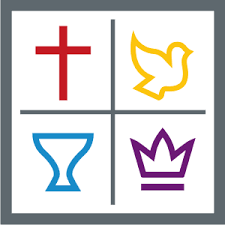 IGREJA:      ...................................................................................................................................Data da Fundação da Igreja: ........................................................................................................Cidade:  ........................................................................................................................................Os dados constantes desta estatística deverão representar o período de01/01/23 à 31/12/23.Preencha com atenção, e, com dados precisos.Informações sobre a IgrejaGrupos MissionáriosLivros OficiaisMinistérioPatrimônioMovimento FinanceiroInformações Gerais Nome do Pastor _______________________________________________________  	 Categoria _____________________________ Prontuário ______________________  	 Assinatura ____________________________________________________________  	 Data: _____________________/_____________________/_____________________Possui Congregações e/ou TabernáculosSim   (     )   Não (     )Quantos: Possui CélulasSim   (     )   Não (     )Quantos: Nº de Células Infantis   (              )         Nº de Células Adultos   (              )Nº de Células Infantis   (              )         Nº de Células Adultos   (              )Nº de Células Infantis   (              )         Nº de Células Adultos   (              )Nº de Células Infantis   (              )         Nº de Células Adultos   (              )Qual o número total de membros em 31/12/2022?Qual o número total de membros em 31/12/2022?Qual o número total de membros em 31/12/2022?Qual o número total de membros em 31/12/2023?Qual o número total de membros em 31/12/2023?Qual o número total de membros em 31/12/2023?Quantas Pessoas Batizadas no ano de 2023?Quantas Pessoas Batizadas no ano de 2023?Quantas Pessoas Batizadas no ano de 2023?Quantos membros faleceram durante o ano de 2023?Quantos membros faleceram durante o ano de 2023?Quantos membros faleceram durante o ano de 2023?Quantos cultos foram realizados na igreja durante o ano de 2023?Quantos cultos foram realizados na igreja durante o ano de 2023?Quantos cultos foram realizados na igreja durante o ano de 2023?Quantos cultos foram realizados nos tabernáculos em 2023?Quantos cultos foram realizados nos tabernáculos em 2023?Quantos cultos foram realizados nos tabernáculos em 2023?Quantos cultos foram realizados nas células em 2023?Quantos cultos foram realizados nas células em 2023?Quantos cultos foram realizados nas células em 2023?Quantos batizados no Espírito Santo em 2023?Quantos batizados no Espírito Santo em 2023?Quantos batizados no Espírito Santo em 2023?Quantos casamentos realizados em 2023?Quantos casamentos realizados em 2023?Quantos casamentos realizados em 2023?Quantas crianças apresentadas em 2023?Quantas crianças apresentadas em 2023?Quantas crianças apresentadas em 2023?Quantos ofícios fúnebres realizados em 2023?Quantos ofícios fúnebres realizados em 2023?Quantos ofícios fúnebres realizados em 2023?Quantas campanhas foram realizadas no ano de 2023?Quantas campanhas foram realizadas no ano de 2023?Quantas campanhas foram realizadas no ano de 2023?Possui Grupo Missionário de Homens?Sim   (     )Não (     )Possui Grupo Missionário de Mulheres?Sim   (     )Não (     )Possui Grupo Missionário de Casais?Sim   (     )Não (     )Possui Grupo Missionário de Jovens?Sim   (     )Não (     )Possui Grupo Missionário de Adolescentes?Sim   (     )Não (     )Possui Grupo Missionário de Juniores?Sim   (     )Não (     )Possui Grupo Missionário de Crianças?Sim   (     )Não (     )Possui Escola Bíblica?Sim   (     )Não (     )Quantos alunos matriculados na EB?Quantos oficiais e professores na EB?Possui Livro Ata do CDL?Sim   (     )Não (     )Possui Livro Ata de Assembleia Geral?Sim   (     )Não (     )Possui Livro Caixa?Sim   (     )Não (     )Possui Livro Rol de Membros?Sim   (     )Não (     )Possui Livro Ofício Fúnebre?Sim   (     )Não (     )Possui Livro Apresentação de Criança?Sim   (     )Não (     )Possui Livro Casamento?Sim   (     )Não (     )Possui Livro Patrimônio?Sim   (     )Não (     )Possui Livro de Registro de Funcionários?Sim   (     )Não (     )Quantos Ministros? Quantos Aspirantes?Quantos Obreiros Credenciados?Quantos Diáconos e Diaconisas?Quantos terrenos existem sem construção?Quantas Congregações e/ou Tabernáculos são alugados?Cite o número de construções em sua igrejaCite o número de construções em sua igrejaCite o número de construções em sua igrejaCite o número de construções em sua igrejaTemplo:  Casa:Edifício:Outro:                       Quantos veículos existem em sua igreja?Quantos veículos existem em sua igreja?Quantos veículos existem em sua igreja?                    Automóvel:                           Bicicleta:                           Bicicleta:                     Caminhão:                               Barco:                               Barco:                   Motocicleta:                             Ônibus:                             Ônibus:Outros:Quantas propriedades estão escrituradas?Quantas propriedades estão escrituradas?Quantas propriedades estão escrituradas?Igrejas     (                 )Casas     (                  )Terrenos       (                  )Terrenos       (                  )Outros  (                  )Quantas escrituras já estão no CND?Quantas escrituras já estão no CND?Quantas escrituras já estão no CND?Qual o valor atual dos bens imóveis?Qual o valor atual dos bens imóveis?Qual o valor atual dos bens imóveis?Qual o valor dos móveis e utensílios?Qual o valor dos móveis e utensílios?Qual o valor dos móveis e utensílios?Qual o valor atual dos veículos?Qual o valor atual dos veículos?Qual o valor atual dos veículos?Saldo em 31.12.2022Total arrecadado durante o ano de 2023Remessas de taxas ao CND durante o ano de 2023Remessas de taxas ao CED durante o ano de 2023Gastos locais durante o ano de 2023 (não incluir taxas)Saldo em 31.12. 2023O Pastor Titular dá Tempo Integral à Obra?Sim (          )Não (          )Pagamento do INSS dos Pastores Credenciados de sua Igreja esta em dia?Sim (          )Não (          )Sua igreja tem conta bancária em nome da I.E.Q.?Sim (          )Não (          )Sua igreja mantém programa de rádio?Sim (          )Não (          )Sua igreja mantém programa de TV?Sim (          )Não (          )